COĞRAFYA DERSİ 11. SINIF 1. DÖNEM 3. YAZILI SORULARI (8)… – …  EĞİTİM VE ÖĞRETİM YILI ………..……………..… OKULU 11/… SINIFICOĞRAFYA DERSİ 1. DÖNEM 3. YAZILISITarih: …/…/……ADI SOYADI:………………………… NU:………….. PUAN:………A) Aşağıdaki klasik soruları cevaplandırınız? (50 puan)1.a) Hidroelektrik enerji nedir?b) Bir akarsuyun hidroelektrik potansiyeli hangi koşullara bağlıdır?c) Bir mühendis olsaydınız ve sizden bir baraj yapmanız istenseydi bu barajın yerini hangi koşulları dikkate alarak yapardınız.d) Türkiye hidroelektrik potansiyeli dikkate alındığında; hidroelektrik potansiyelin en fazla ve en az olduğu yerleri yazınız.2.a) Nüfus artış hızının yükselmesinin olumsuz sonuçlarını yazınız.----b) Nüfus artış hızının yükselmesinin olumlu sonuçlarını yazınız.----3.a) Üretim, dağıtım ve tüketimi etkileyen doğal faktörleri yazınız.----b) Üretim, dağıtım ve tüketimi etkileyen ham madde faktörüne örnekler vererek açıklayınız.c) Tüketim - üretim ilişkisini örnek vererek açıklayınız.4. Türkiye’nin dünya üzerindeki coğrafi konumunu kısaca belirterek bunun ülkemize sağladığı avantajları açıklayınız.5. Aşağıdaki  tabloda  ilgili  sütunlarda  doğal kaynakları  belirtiniz.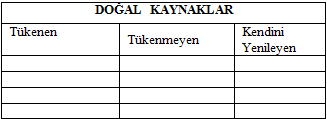 B) Aşağıdaki sorularda boş bırakılan yerlere uygun ifadeleri yazınız. (20 puan)1) Şehirlerin   büyümesini  ve  nüfuslarının     artmasını  etkileyen  en  önemli faktör…………………….gelişmesidir2) Günümüzde  nüfus  artış oranı  en düşük olan  ülkeler  ……………………..ülkeleridir.3) Kendiliğinden oluşmuş meydana gelme aşamalarında insanın  herhangi bir rolünün bulunmadığı zenginlik      kaynakları ……………………………. olarak  ifade edilir.4) Üretim ve tüketim faaliyetleri arasında  bağlantıyı …………………………. faaliyetleri kurar.5) Teknik ve coğrafyanın birbirine yaptığı etkiyi konu alan bilim dalına …………………………. denir.6) Petrol,  kömür,  madenler   ve doğalgaz ……………………..  içinde yer alır.7) İlk Çağ'daki kentlerin çevresinde ambarların ve tahıl depolarının yer alması ,bu kentlerin genel olarak ………………………….. şehri olduğunu göstermektedir.8) İstanbul’un  küresel  bir  etkiye  sahip  olmasında …………………………fonksiyonu etkili  olmuştur.9) Japonya   nüfusunu ……………………..yönelik  bir  politika  sürdürmektedir10) İngiltere’deki  Oxford kentinin  küresel  bir  etkiye  sahip  olmasında …………………………fonksiyonu etkili  olmuştur.C) Aşağıdaki ifadelerden doğru olanların yanına D, yanlış olanların yanına ise Y harfini yazınız.(10 puan1) Doğal  kaynaklar  yönünden  fakir ancak  sermaye ,iş  gücü ve  teknoloji  açısından  zengin olan  ülkelerin kalkınması zordur.(  )2)  Üretim. dağıtım ve  tüketim  sektörleri  sürekli birbirleriyle ilişki ve etkileşim içindedir.(  )3 ) Üretim,dağıtım ve tüketim sektörleri birbirleriyle ilişki ve etkileşim içindedir.(   )4) Atmosferde yıldırım ve volkanik faaliyetler sırasında ortaya  çıkan elektrik deşarjları sonucunda  azot,oksijen ile (bilgi yelpazesi.net)  birleşerek nitrit ve nitratlara dönüşür. (  )5) Dünya'da ilk şehir yerleşmeleri ,Kuzey Amerika'nın batı kıyılarında kurulmuştur. (  )D) Aşağıdaki  çoktan  seçmeli  soruları  çözünüz   (20 puan)1-Bir ürünün  üretim   miktarının  artmasında , aşağıdakilerden  hangisi  etkili değildir.A) Ürüne olan talebin artmasıB) Ürünün üretim maliyetinin azalmasıC)Ürünün kullanım alanının genişlemesiD)Ürünün başka bölgelere ulaştırılabilmesiE)Ürünün satışından elde edilen karın azalması2- Hammaddenin bozulabilir olduğu yerlerde, tesisler hammaddeye  yakın  veya  kolay ulaşılabilecek alanda kurulmaktadır.Aşağıda verilen tesislerin hangisi kurulurken yukarıdaki faktör göz önüne alınmıştır?A) Petrol rafinerisiB) Otomobil fabrikasıC) Cam fabrikasıD) Konserve fabrikasıE) İlaç sanayi3-I-Mal ve hizmetlerin kullanılmasıII.Mal ve hizmetlerin sağlanmasıIII.Mal ve hizmetlerin pazara ulaştırılmasıYukarıda verilen bilgileri karşılayan tanımlar hangi seçenekte sırasıyla doğru olarak verilmiştir?.        I                      II                 IIIA) Üretim         Dağıtım                         TüketimB) Dağıtım       Tüketim          ÜretimC) Tüketim      Üretim             DağıtımD) Üretim        Tüketim           DağıtımE) Tüketim      Dağıtım                          Üretim4-Bir sanayi tesisinin yerinin şeçiminde aşağıdakilerden hangisi en az göz önünde bulundurulur.A) Akarsu rejimiB)Ulaşım olanaklarıC) Pazarlara yakınlıkD) İş gücü potansiyeliE) Ham madde kaynaklarına yakınlık5-İnsanların tüketim faaliyetlerini etkileyen en önemli unsur aşağıdakilerden hangisidir?A) ModaB) Gelir düzeyiC) ReklamD) Teknolojik gelişmeE) Tanıtım6- Üretimde kullanılan insan gücüne işgücü (emek) denir. Ekonomik anlamda emek; faydalı mal ve hizmet üretmek için planlı bir şekilde yapılan bedensel ve zihinsel faaliyettir.I. Kullanılan hammadde ve malzemelerin kalitesiII. Kullanılan teknolojinin düzeyiIII. İşgücünün eğitim, uzmanlaşma ve iş bölümü durumuYukarıdakilerden hangisi veya hangileri işgücünün verimliliğini etkileyen faktörlerdir?A) Yalnız IB) Yalnız IIIC) I ve IID) II ve IIIE) I, II ve III7-Aşağıdakilerden hangisinde akarsu ekosisteminde yaşayan canlılar ve bulundukları yer yanlış verilmiştir?A) Eğimin fazla olduğu yerlerde alabalıklar ve çeşitli böcekler yaşarB) Orta çığırda balık türleri  biraz artarC) Eğimin azaldığı yerlerde planktonlar bulunurD) Akarsu ağızlarında sadece mikroorganizmalar bulunurE) Suyun bulanık olduğu yerlerde fazla canlı yoktur8-Aşağıdakilerden hangisi ilk şehir yerleşmelerinden birisidir?A) İngiltereB) HollandaC) TürkiyeD) MısırE) Afganistan9-Aşağıdakilerden hangisi ekvatoral bölge için söylenemez?A) Dünyanın en zengin doğal yaşam alanıdırB) Dünyada en çok hayvan bulunduran bölgedirC) Düzenli bir rejime sahiptirD) Nem oranı fazladırE) Dünya nüfusunun yaşamasına en uygun alanlardır.10-Aşağıdaki şehirlerden hangisi diğerlerine göre daha fazla nüfusa sahiptir?A) MarsilyaB) Hong KongC ) LondraD) MekkeE) TokyoBaşarılar Dilerim…